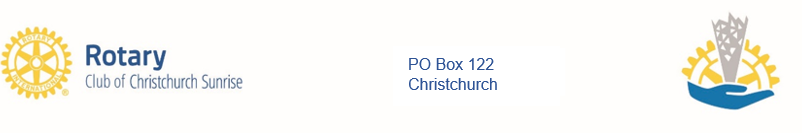 Christchurch Sunrise Rotary Club TrustApplication for GrantsApplicant Details:Name of applicant / organisation: Address of applicant / organisation: Key contact 	Name:					Mobile:				Email:	Please list additional names and details of the people responsible for this request.Description of organisation, its purpose, achievements, structure, and management:Who is your key contact at Christchurch Sunrise?  Funding RequestTotal amount requested: Payment information: 	Bank account name: 	Bank account number. 	Is the account registered with your bank?  Yes /  NoPlease provide a deposit slip or screen shot of account to confirm account is valid. Please note:  In the event your request is approved we would ask you to produce an invoice or similar paperwork against which we can pay. (This may not apply to individuals.)Specific purpose of the funds.How did you hear about Sunrise Rotary Trust? Why are you seeking these funds? Who will benefit?  How will the funds be applied?   What is the time frame for this?  What other sources of funds are being sought in relation to this request.RefereesNames and contact details of two referees who can discuss the merits of your project. Members of Rotary or your organization President/Chairperson/CEO/Secretary etc.Registered CharityIs your organisation registered with the Charities Commission? If you answered Yes, what is your number? Community SupportChristchurch Sunrise Rotary Club Trust is a service-oriented charity. We support people helping each other.Would your organisation be willing to volunteer as part of Rotary in the community as part of this funding partnership? Yes	 No		 Not applicableTerms and Conditions I /  We the applicant, agree as follows:	Any amounts paid under this grant will be used exclusively for the purpose specified.	If it is not possible to complete the project / activity, we will immediately advise the Trust in writing.	Funds will be utilised in the financial year in which they were approved.	Any unexpended funds will be returned to the Trust at the end of the financial year in which it was granted.	We will provide the Trust with a brief report on the outcome/success of the project/activity no later than three months after its completion.Signed by the applicant:	 Date: 	Rotary Club Notes on ApplicationAdd further notes to this request. Clarification of Grant Donation 		  Gift 	 Purchase of goodsDate: 	 Follow up of grant	 Report received.		Date	 Invoice received.		Date	 Receipt received.	Date	